Компания «АгроПромСервис» представит лучшие итальянские упаковочные машиныВыставка – это возможность: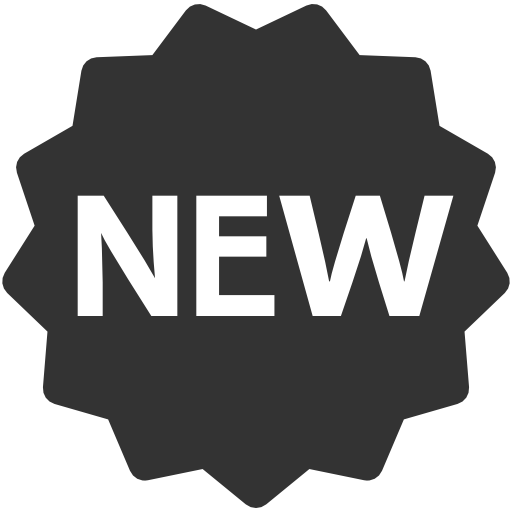 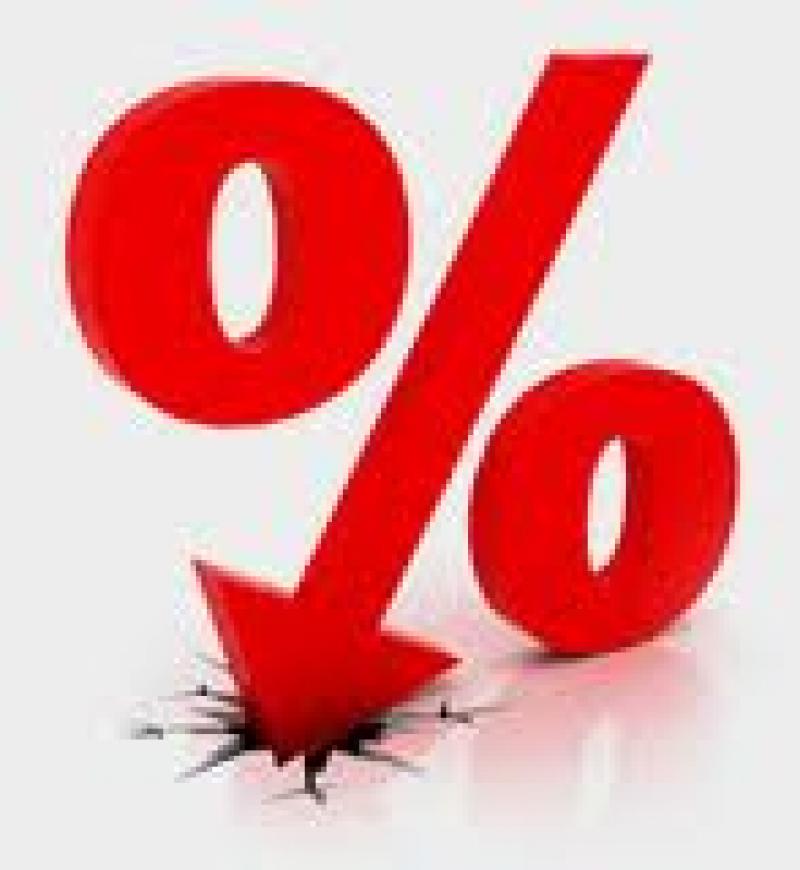 На выставке будет представлена универсальная упаковочная  машина ZED INCINAIBLE. Вы сможете увидеть, как она работает и упаковать товар прямо на месте! 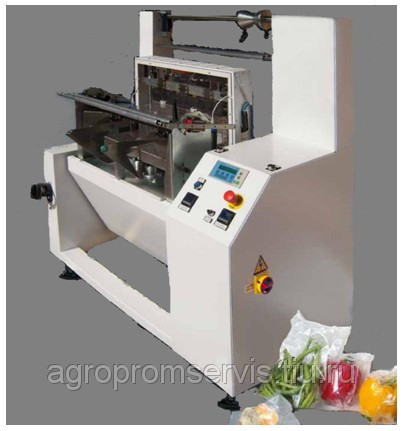 Приходите на выставку, получайте море полезной и интересной информации! Забирайте лучшую технику для своего производства по лучшим ценам!Кол-во знаков 1232